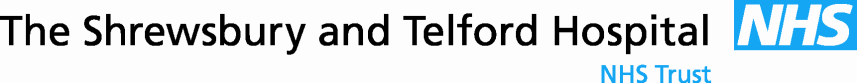  Self-referral form to Physio 4 Staff for Staff at SATH Email to:  sath.physio4staff@nhs.net or hand in to the desk in Physio Outpatients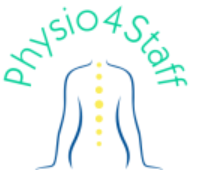   Name: _________________________________  Gender: ____________  NHS number: ____________________   D.O.B: ____________________   Address: ___________________________________________________  ______________________________     Tel: _______________________  GP name: ________________   GP Surgery: ______________________  Job role: _________________ 	 Department: ______________________Date of referral: ______________Where would you prefer to be seen? RSH / PRH  About your problemWhat are your symptoms?How / when did it start? How it affects youAre you struggling to work due to your pain, if so how?Are you currently off work due to this?  Yes / No Your HealthHave you been diagnosed with Cancer before? If so, give details.Are you under a Rheumatologist? If so, what for? Are you pregnant? If so, how many weeks?Once we have received your referral you will be contacted within 2 working days & receive an appointment within 2 weeks.Please ensure that you do one referral for each problem area.Please contact your GP or call 111 urgently if you are experiencing back pain and have recently or suddenly developed the following:Difficulty passing urine or controlling bladder or bowelsNumbness or tingling around your back passage or genitalsNumbness or pins and needles in BOTH legs.